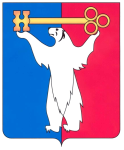 РОССИЙСКАЯ ФЕДЕРАЦИЯКРАСНОЯРСКИЙ КРАЙНОРИЛЬСКИЙ ГОРОДСКОЙ СОВЕТ ДЕПУТАТОВР Е Ш Е Н И ЕО формировании бюджетного прогноза муниципального образования город Норильск на долгосрочный периодВ соответствии со статьей 170.1 Бюджетного кодекса Российской Федерации, статьей 4 Положения о бюджете и бюджетном процессе на территории муниципального образования город Норильск, утвержденного решением Норильского городского Совета депутатов от 23.10.2007 № 5-94, Городской СоветРЕШИЛ:1.  Формировать бюджетный прогноз муниципального образования город Норильск на долгосрочный период начиная с проекта бюджета муниципального образования город Норильск на 2019 год и на плановый период 2020-2021 годов.2. Решение вступает в силу со дня принятия. 3. Настоящее Решение опубликовать в газете «Заполярная правда».Председатель Норильского                                                                                   Главагородского Совета депутатов                                                          города Норильска                       А.А. Пестряков                                                                Р.В. Ахметчин25 сентября 2018 года№ ________